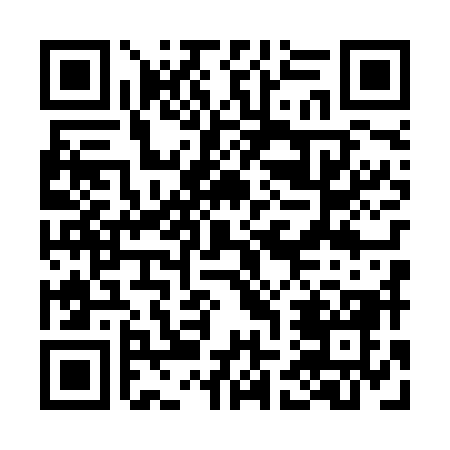 Prayer times for Vale de Mir, PortugalMon 1 Apr 2024 - Tue 30 Apr 2024High Latitude Method: Angle Based RulePrayer Calculation Method: Muslim World LeagueAsar Calculation Method: HanafiPrayer times provided by https://www.salahtimes.comDateDayFajrSunriseDhuhrAsrMaghribIsha1Mon5:377:121:346:037:559:252Tue5:357:111:336:047:579:263Wed5:347:091:336:057:589:284Thu5:327:071:336:067:599:295Fri5:307:061:326:068:009:306Sat5:287:041:326:078:019:327Sun5:267:021:326:088:029:338Mon5:247:011:326:088:039:349Tue5:226:591:316:098:049:3610Wed5:206:581:316:108:059:3711Thu5:186:561:316:108:069:3812Fri5:166:541:316:118:079:4013Sat5:146:531:306:128:089:4114Sun5:126:511:306:128:099:4315Mon5:106:501:306:138:119:4416Tue5:086:481:306:148:129:4517Wed5:066:471:296:148:139:4718Thu5:046:451:296:158:149:4819Fri5:026:441:296:168:159:5020Sat5:016:421:296:168:169:5121Sun4:596:411:286:178:179:5322Mon4:576:391:286:188:189:5423Tue4:556:381:286:188:199:5624Wed4:536:361:286:198:209:5725Thu4:516:351:286:208:219:5926Fri4:496:331:286:208:2210:0027Sat4:476:321:276:218:2310:0228Sun4:456:311:276:218:2510:0329Mon4:446:291:276:228:2610:0530Tue4:426:281:276:238:2710:06